Муниципальное общеобразовательное учреждениеИркутского районного муниципального образования«Никольская средняя общеобразовательная школа»Рабочая программапо алгебре и началам математического анализадля 11 класса(уровень:  общеобразовательный)Учитель Бахчеван Людмила Григорьевна(первая квалификационная категория).2017/2018 учебный годПояснительная запискаРабочая  программа  по математике разработана  в  соответствии  со следующими документами: 1.Федеральный базисный учебный план (приказ Минобразования Российской Федерации от 09.03. . № 1312) «Об утверждении федерального базисного учебного плана и примерных учебных планов для образовательных учреждений РФ, реализующих программы общего образования».   2. Приказ Минобрнауки РФ от 01.02.2012 г. №74 «О внесении изменений в федеральный базисный учебный план и примерные учебные планы для образовательных учреждений РФ, реализующих программы общего образования».  3. Приказ  Министерства образования и науки РФ от 07.06.2017 года №506 «О внесении изменений  ФК ГОС среднего (полного) образования, утвержденный приказом МО РФ от 5 марта 2004  №1089       4. Постановление Главного государственного санитарного врача Российской Федерации от 29.12.. № 189 «Об утверждении СанПиН 2.4.2.2821-10 «Санитарно-эпидемиологические требования к условиям и организации обучения  общеобразовательных учреждений» (с изменениями №1 к СанПиН 2.4.2.2821-10 от 29.06.2011 №85). 5. Региональный учебный план для образовательных учреждений Иркутской области стандартов начального общего, основного общего и среднего (полного) общего образования, 2011-2012, 2012-2013 учебные годы», утвержденным распоряжением министерства образования Иркутской области от 12.08.2011 г. № 920-мр. «О региональном учебном плане для общеобразовательных учреждений Иркутской области» и распоряжением министерства образования Иркутской области от 13.05.2013г. №471-мр «О продлении срока действия регионального учебного плана учреждений Иркутской области» (с изменениями, внесенными распоряжениями от 07.08.2012 №962-мр; от 10.05.2012, №561-мр).6.Письмо  МО Иркутской области от 09.06.2017 №02-55-37-85/17 «О формировании УП, плана внеурочной деятельности образовательными организациями Иркутской области на 2017-2018 учебный год».7. Устав МОУ ИРМО «Никольская СОШ»;8. ООП СОО «Никольская СОШ»;7.Программа  по алгебре и началам математического анализа  10- 11 классов общеобразовательных школ.- Москва: ВАКО. 2011 г., автор А.Г.МордковичОбщеучебные цели:    Создать условия для умения логически обосновывать суждения, выдвигать гипотезы и понимать необходимость их проверки.Создать условия для умения ясно, точно и грамотно выражать свои мысли в устной и письменной речи.Формировать умение использовать различные языки математики:  словесный, символический, графический. Формировать умение свободно переходить с языка на язык для иллюстрации, интерпретации, аргументации и доказательства.Создать условия для плодотворного участия в работе в группе; умения самостоятельно  и мотивированно организовывать свою деятельность.Формировать умение использовать приобретенные знания и умения в практической деятельности и повседневной жизни для  исследования (моделирования) несложных практических ситуаций на основе изученных формул и свойств тел; вычисления площадей поверхностей пространственных тел при  решении практических задач, используя при  необходимости справочники и вычислительные устройства.Создать условия для интегрирования в личный опыт новую, в том числе самостоятельно полученную информацию.Общепредметные цели:Формирование представлений об идеях и методах математики; о математике как универсальном языке науки, средстве моделирования явлений и процессов.Овладение устным и письменным математическим языком, математическим знаниями и умениями, необходимыми для изучения школьных естественнонаучных дисциплин, для продолжения образования и освоения избранной специальности на современном уровне.Развитие логического мышления, алгоритмической культуры, пространственного воображения, развитие математического мышления и интуиции, творческих способностей на уровне, необходимом для продолжения образования и для самостоятельной деятельности в области математики и ее приложений в будущей профессиональной деятельности.Воспитание средствами математики культуры личности: знакомство с историей развития математики, эволюцией математических идей, понимания значимости математики для общественного прогресса.Особенности курса.Особенностью предмета математика в учебном плане образовательной школы базового уровня является  тот факт, что овладение основными понятиями и законами на базовом уровне стало необходимым практически каждому человеку в современной жизни. Математика возводится в ранг системообразующего предмета среди всех учебных предметов естественно- научного цикла и должна способствовать не только общему развитию, но и снабжать учащихся  математическими методами познания, применение которых, способствует успешному участию в моделировании  процессов, изучающихся в различных образовательных областях.Для реализации поставленных целей и отличительных особенностей данного курса выбраны следующие подходы к его преподаванию:1.   Теория опережающего обучения. Чем больше число вовлечений элемента знаний в учебную деятельность, тем выше процент учащихся, освоивших этот элемент. Таким образом, знакомство учащихся с новыми понятиями, законами, учебными действиями проходят в несколько этапов: первичный (дается первоначальное представление, контроль не осуществляется), основной (раскрывается основной смысл понятия, закона, учебного действия, контроль осуществляется), вторичный (продолжается раскрытие содержания закона, понятия, учебного действия при осуществлении внутри и межпредметных связей).2    Идея системного подхода. Таким образом, рассмотрение объектов с позиции системного подхода позволяет выйти на дедуктивный метод познания, который заключается в прогнозировании свойств изучаемых  объектов. Это выводит результат образования на качественно новый уровень, т.к. ученик, овладевает таким логическими приемами формирования понятий как анализ и синтез, сравнение, обобщение, абстрагирование.                                                     ТРЕБОВАНИЯ К УРОВНЮ ПОДГОТОВКИ УЧАЩИХСЯ 11 КЛАССА     Знать/ понимать:корень n-ой степени из действительного числа, его свойства, преобразование корней, содержащих радикалы;логарифм, основное логарифмическое тождество, свойства логарифмов, геометрический смысл определенного интеграла;      Уметь:Строить графики степенных, показательных и логарифмических  функций, находить область определения и значения этих функций;определять значение функции по значению аргумента при различных способах задания функции;   описывать по графику и в простейших случаях по формуле поведение и свойства функций, находить по графику функции наибольшие и наименьшие значения;  решать уравнения, простейшие системы уравнений, используя свойства  показательных, логарифмических функций и их графиков; вычислять производные и первообразные элементарных функций, используя справочные материалы;  вычислять в простейших случаях площади с использованием первообразной;  решать рациональные, показательные и логарифмические уравнения и неравенства, простейшие иррациональные уравнения, их системы; использовать для приближенного решения показательных, логарифмических уравнений и неравенств  графический метод.
СОДЕРЖАНИЕ ТЕМ УЧЕБНОГО КУРСАПовторение ключевого материала 10 класса (6 часов)Тема 1. Степени и корни. Степенные функции.(20 часов)Корни и степени. Корень степени n>1 и его свойства. Степень с рациональным показателем и ее свойства. Понятие о степени с действительным показателем. Свойства степени с действительным показателем. Степенные функции, их свойства и графики.Контрольная работа -1Контрольная работа №1 Степени и корни.Тема 2.  Показательная и логарифмическая функции (29 часов)Логарифм. Логарифм числа. Основное логарифмическое тождество. Логарифм произведения, частного, степени; переход к новому основанию. Десятичный и натуральный логарифмы, число е. Преобразования простейших выражений, включающих арифметические операции, а также операцию возведения в степень и операцию логарифмирования.
Показательная и логарифмическая функции, их свойства и графики. Показательные  и логарифмические уравнения и неравенства. Дифференцирование показательной и логарифмической функций.Контрольных работ -3Контрольная работа №2  Показательные уравнения и неравенства. Контрольная работа №3 Логарифм. Свойства логарифмов. Логарифмические  уравнения.Контрольная работа №4 Свойства логарифмов. Логарифмические  неравенства. Дифференцирование показательной и логарифмической функций.Тема 3.   Первообразная и интеграл (9 часов)Первообразная. Задачи, приводящие к определению определенного интеграла. Определенный интеграл. Вычисление площадей плоских фигур.Контрольная работа -1Контрольная работа №5  Первообразная и интеграл. Тема 4. Элементы математической статистики, комбинаторики и теории вероятностей (7 часов)Статистическая обработка данных. Простейшие вероятностные задачи. Сочетания и размещения. Формула бинома Ньютона. Случайные события и их вероятности.Контрольная работа -1Контрольная работа №6  Случайные события и их вероятности.Тема 5. Уравнения и неравенства. Системы уравнений и неравенств(20 часов)Равносильность уравнений, неравенств, систем. Общие методы решения уравнений. Решение неравенств с одной переменной. Уравнения и неравенства с двумя переменными. Система уравнений. Уравнения и неравенства с параметрами.Контрольная работа -1Контрольная работа №7  Решение  уравнений и неравенств.Повторение (11 часов). УЧЕБНО-ТЕМАТИЧЕСКИЙ ПЛАНКритерии и нормы оценки знаний, умений и навыков обучающихся по алгебре и началам анализа1.  Оценка письменных контрольных работ.Ответ оценивается отметкой «5», если: работа выполнена полностью;в логических рассуждениях и обосновании решения нет пробелов и ошибок;в решении нет математических ошибок (возможна одна неточность, описка, которая не является следствием незнания или непонимания учебного материала).Отметка «4» ставится в следующих случаях:работа выполнена полностью, но обоснования шагов решения недостаточны (если умение обосновывать рассуждения не являлось специальным объектом проверки);допущены одна ошибка или есть два – три недочёта в выкладках, рисунках, чертежах или графиках (если эти виды работ не являлись специальным объектом проверки). Отметка «3» ставится, если: допущено более одной ошибки или более двух – трех недочетов в выкладках, чертежах или графиках, но обучающийся обладает обязательными умениями по проверяемой теме.Отметка «2» ставится, если:допущены существенные ошибки, показавшие, что обучающийся не обладает обязательными умениями по данной теме в полной мере. Учитель может повысить отметку за оригинальный ответ на вопрос или оригинальное решение задачи, которые свидетельствуют о высоком математическом развитии обучающегося; за решение более сложной задачи или ответ на более сложный вопрос, предложенные обучающемуся дополнительно после выполнения им каких-либо других заданий. 2.  Оценка устных ответов.Ответ оценивается отметкой «5», если ученик: полно раскрыл содержание материала в объеме, предусмотренном программой и учебником;изложил материал грамотным языком, точно используя математическую терминологию и символику, в определенной логической последовательности;правильно выполнил рисунки, чертежи, графики, сопутствующие ответу;показал умение иллюстрировать теорию конкретными примерами, применять ее в новой ситуации при выполнении практического задания;продемонстрировал знание теории ранее изученных сопутствующих тем,  сформированность  и устойчивость используемых при ответе умений и навыков;отвечал самостоятельно, без наводящих вопросов учителя;возможны одна – две  неточности при освещении второстепенных вопросов или в выкладках, которые ученик легко исправил после замечания учителя.Ответ оценивается отметкой «4», если удовлетворяет в основном требованиям на оценку «5», но при этом имеет один из недостатков:в изложении допущены небольшие пробелы, не исказившее математическое содержание ответа;допущены один – два недочета при освещении основного содержания ответа, исправленные после замечания учителя;допущены ошибка или более двух недочетов  при освещении второстепенных вопросов или в выкладках,  легко исправленные после замечания учителя.Отметка «3» ставится в следующих случаях:неполно раскрыто содержание материала (содержание изложено фрагментарно, не всегда последовательно), но показано общее понимание вопроса и продемонстрированы умения, достаточные для усвоения программного материала;имелись затруднения или допущены ошибки в определении математической терминологии, чертежах, выкладках, исправленные после нескольких наводящих вопросов учителя;ученик не справился с применением теории в новой ситуации при выполнении практического задания, но выполнил задания обязательного уровня сложности по данной теме;при достаточном знании теоретического материала выявлена недостаточная сформированность основных умений и навыков. Отметка «2» ставится в следующих случаях:не раскрыто основное содержание учебного материала;обнаружено незнание учеником большей или наиболее важной части учебного материала;допущены ошибки в определении понятий, при использовании математической терминологии, в рисунках, чертежах или графиках, в выкладках, которые не исправлены после нескольких наводящих вопросов учителя.Календарно-тематическое планированиепо алгебре и началам  анализа для 11 класса.2017-2018 учебный годСПИСОК     ЛИТЕРАТУРЫ      1.А. Г. Мордкович Алгебра и начала анализа 10–11 классы. Учебник  - М.:          Мнемозина , 2011 г.;2.А. Г. Мордкович, Л. О. Денищева, Т. А. Корешкова, Т. Н. Мишустина, Е. Е. Тульчинская Алгебра и начала анализа 10–11 классы. Задачник – М: Мнемозина ,   2011 г.;3.А. Г. Мордкович Алгебра и начала анализа 10–11 классы. Пособие для учителей  М.:   Мнемозина , .;4.А. Г. Мордкович, Е. Е. Тульчинская Алгебра и начала анализа 10–11 классы.   Контрольные работы - М.: Мнемозина , .;5. Г.И.Маслакова. Рабочие программы по алгебре и началам анализа. 10 –    11 классы.       Москва: ВАКО. 2012 г.      6. Е.В. Ерохина. Игровые уроки математики. 5 – 11 классы.            Москва:  «Грамотей», 2008 г         7.Н.А.Ким. Развёрнутое   тематическое планирование по алгебре              в 10 – 11 кл. Волгоград: «Учитель», 2009 г.                    8.С,О.Иванов. Математика.Учимся решать задачи с параметром. Подготовка к ЕГЭ: задание С5.Рассмотрена на заседании МО учителей математики и информатикиПротокол № 1  от     25.08.2017  г.                    Руководитель МО /________/А.Н.Погодаева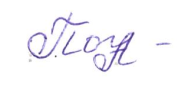 Принята на заседании педагогического совета.     Протокол №1 от   30.08. 2017 г.  Председатель педагогического совета  __________/Г.М. Донская/ 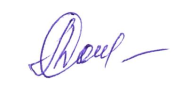 «УТВЕРЖДАЮ»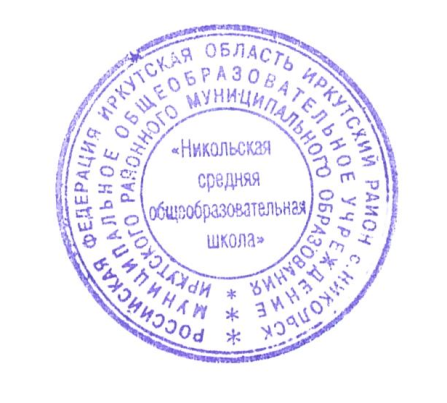 Приказ № ОД-187   от « 31» августа 2017г. Директор школы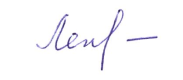 _________/О.Б. Лепешкина/     №Название раздела, темыРаспределение часов  по темамРаспределение часов  по темам№Название раздела, темыКоличествочасовк/рIПовторение.Тригонометрия. Производная. Применение производной к исследованию функции.6тестΙΙТема 1. Степени и корни. Степенные функции.201ΙΙIТема 2. Показательная и логарифмическая функции293ΙΙТема 3 .  Первообразная и интеграл91IVТема 4. Элементы математической статистики, комбинаторики и теории вероятностей71VТема 4. Уравнения и неравенства. Системы уравнений и неравенств201VIОбобщающее повторение курса математики11тестИтого1027№п/пТемаКоличествочасовМесяц/неделяДатаДатаФормаконтроля№п/пТемаКоличествочасовМесяц/неделяПо плануФактФормаконтроляПовторение (6 ч.)сентябрь1Формулы тригонометрии12 неделя04.092Тригонометрические функции106.093Тригонометрические уравнения108.094Производная13 неделя11.09Диктант5Применение производной113.096Вводное тестирование за курс основной школы.115.09ТестСтепени и корни. Степенные функции (20 ч.)7Понятие корня n-й степени из действительного числа14 неделя18.108Понятие корня n-й степени из действительного числа120.099Функции y=их свойства и графики122.0910Функции y=их свойства и графики15 неделя25.0911Функции y=их свойства и графики127.0912Свойства корня n-й степени129.09Проверочная работаоктябрь13Свойства корня n-й степени12 неделя02.1014Свойства корня n-й степени104.1015Свойства корня n-й степени106.1016Преобразование выражений, содержащих радикалы13 неделя09.1017Преобразование выражений, содержащих радикалы111.1018Преобразование выражений, содержащих радикалы113.1019Преобразование выражений, содержащих радикалы14 неделя16.1020Контрольная работа №1116.10К.р.21Обобщение понятия о показателе степени118.10Диктант22Обобщение понятия о показателе степени120.1023Обобщение понятия о показателе степени121.1024Степенные функции, их свойства и графики15 неделя23.1025Степенные функции, их свойства и графики125.1026Степенные функции, их свойства и графики127.10Показательная и логарифмическая функции (29 ч.)27Показательная функция, её свойства и график128.10ноябрь28Показательная функция, её свойства и график12 неделя06.1129Показательная функция, её свойства и график108.1130Показательные уравнения110.1131Показательные уравнения13 неделя13.1132Показательные неравенства115.1133Показательные неравенства117.1134Контрольная работа №214 неделя20.11К.р.35Понятие логарифма122.1136Понятие логарифма124.1137Функция y=logеё свойства и график15 неделя27.1138Функция y=logеё свойства и график129.11С.р.декабрь39Функция y=logеё свойства и график11 неделя01.1240Свойства логарифмов12 неделя04.1241Свойства логарифмов106.12Тест42Свойства логарифмов108.1243Логарифмические  уравнения13 неделя11.1244Логарифмические  уравнения113.1245Логарифмические  уравнения115.1246Контрольная работа №314 неделя18.12К.р.47Логарифмические  неравенства120.1248Логарифмические  неравенства122.12январь49Логарифмические  неравенства12 неделя10.0150Переход к новому основанию логарифма112.01С.р.51Переход к новому основанию логарифма13 неделя15.0152Дифференцирование показательной и логарифмической функций117.0153Дифференцирование показательной и логарифмической функций119.0154Дифференцирование показательной и логарифмической функций14 неделя22.0155Контрольная работа №4124.01К.р.Первообразная и интеграл (9 ч.)56Первообразная126.0157Первообразная и неопределённый интеграл15 неделя29.0158Первообразная и неопределённый интеграл131.01февраль59Определённый интеграл:1.Задачи, приводящие к понятию определённого интеграла11 неделя02.0260Определённый интеграл:1.Задачи, приводящие к понятию определённого интеграла12 неделя05.0261Определённый интеграл:2.Вычисление определённого интеграла, его свойства107.0262Определённый интеграл:3.Вычисление площадей плоских фигур109.0263Определённый интеграл:3.Вычисление площадей плоских фигур13 неделя12.0264Контрольная работа №5114.02К.р. Элементы математической статистики, комбинаторики и теории вероятностей (7 ч.)65Статистическая обработка данных.116.0266Простейшие вероятностные задачи.14 неделя19.0267Простейшие вероятностные задачи.121.0268Сочетания и размещения.15 неделя26.0269Формула бинома Ньютона.128.02март70Контрольная работа №611 неделя02.03К.р.71Случайные события и их вероятности.12 неделя05.03Уравнения и неравенства. Системы уравнений и неравенств(20ч.)72Равносильность уравнений107.0373Равносильность уравнений13 неделя12.0374Общие методы решения уравнений114.0375Общие методы решения уравнений116.03Тест76Общие методы решения уравнений14 неделя19.0377Решение неравенств с одной переменной121.0378Решение неравенств с одной переменной123.03апрель79Решение неравенств с одной переменной12 неделя04.0480Решение неравенств с одной переменной106.0481Решение неравенств с двумя переменными107.0482Решение неравенств с двумя переменными13 неделя09.0483Системы уравнений111.04Тест84Системы уравнений113.0485Системы уравнений14 неделя16.0486Системы уравнений118.0487Уравнения и неравенства с параметрами119.0488Уравнения и неравенства с параметрами120.0489Уравнения и неравенства с параметрами15 неделя23.04Тест90Контрольная работа №7125.04К.р.91Контрольная работа №7127.04К.рОбобщающее повторение(11 ч.)92Числовые выражения130.04май93Тождественные преобразования выражений11 неделя04.05Тест94Преобразования корней.12 неделя07.0595Алгебраические уравнения108.0596Решение уравнений и их систем. Тестирование112.05Тест97Элементарные функции13 неделя14.0598Тригонометрия116.0599Дифференцирование и интегрирование118.05100Решение заданий ЕГЭ14 неделя21.05101Решение заданий ЕГЭ. Тестирование123.05Тест102Решение заданий ЕГЭ125.05Итого часов102 ч.Итого контрольных работ7